Из архива ДВ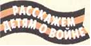 Фашизм - злейший враг женщин     Впервые опубликовано в N11 за 1941 г.Всему человечеству угрожает общая опасность – коричневая чума в виде фашистских орд Гитлера. Как выдрессированные звери, они выполняют приказы своих атаманов, разрушают мирные города, истязают, уничтожают женщин, детей, стариков. Вот уже два года, как фашистские разбойники оставляют море крови и слез там, где ступает их нога. Никогда в истории человечества ни одна армия не превращалась в такую организацию садистов, убийц, истязателей, истребляющих мирных жителей, какой является гитлеровская армия.Население Франции, Бельгии, Голландии, Норвегии, Греции, Югославии под пятой Гитлера живет в постоянном страхе за свою судьбу.Невыносимые страдания приносит фашизм женщине. На опустошенной территории Польши, Франции, Югославии бродят голодные матери с детьми, ища приюта. Десятки тысяч молодых женщин посланы на принудительные работы в Германию, многие направлены в солдатские публичные дома. Нет таких зверств, которые не применили бы фашисты в отношении женщины.Напав на Советский Союз, фашисты вот уже несколько месяцев «организованно» уничтожают людей на временно захваченных территориях. В секретном приказе, перехваченном нашими войсками, фашистское командование предписывает солдатам превратиться в зверей и активнее действовать. В приказе говорится: «Необходимо подчеркнуть основные задачи, вытекающие из задач восточного фронта. Здесь в неизмеримо большей степени, чем на всех прежних фронтах, следует воспитывать у немецких солдат чувство беспощадности. Никакое проявление мягкотелости по отношению к кому бы то ни было, независимо от пола и возраста, недопустимо». Фашистские солдаты, с остервенением выполняя приказ, насилуют и убивают женщин, вешают и сжигают детей. Орды гитлеровской армии, идя в атаку, впереди себя гонят женщин и детей, расстреливают их с бреющего полета в поездах, в повозках при бегстве из городов и селений, занимаемых фашистами. В Бресте и других городах фашисты начинали расстрел мирных жителей с женщин и детей. Ванда Василевская пишет, что в Белой Кринице загнали в амбар женщин и детей. Амбар подожгли. Фашистские офицеры вешают мальчика, носившего красный галстук, расстреливают девочку, принесшую в стакане мутную воду. Самая злая фантазия не может придумать таких зверств, которые творят фашистские разбойники над женщинами, над детьми. И все это проводится в огромных масштабах. Фашизм с приходом к власти в Германии уже отнял у населения земного шара более десяти миллионов человеческих жизней; значительную часть их составляют женщины.В Германии фашизм принес женщине голод, страдания, издевательство, унижение. В университеты и высшие учебные заведения женщины не допускаются. Гитлер в своей книжке «Моя борьба» пишет: «Целью женского воспитания должно быть воспитание будущей матери». «Женщина не должна быть ни товарищем, ни возлюбленной, а только матерью». Вслед за Гитлером и его министры говорят о женщине как о низшем, неполноценном  существе. Геббельс так характеризует назначение женщины: «Женщина и не ангел и не дьявол, она просто человек, большей частью даже незначительный человек. В то время как мужчина управляет жизнью, она управляет кухонными горшками». Другой  фашистский министр, Дарре, в своих сочинениях, носящих названия «Проблема разведения немецкого народа» и еще «Свинья как - критерий нордических народов», пишет о разведении немецкого народа таким же путем, как разводятся свиньи, лошади. Фашисты подменяют семью случным пунктом. Они считают, что способы разведения животных необходимо применить к людям для отбора чистокровных арийцев. Для «поддержания гегемонии германской расы» в Германии все девушки взяты на учет по полицейским участкам и установлены дни, когда девушек направляют с места работы в специальные пункты, где их насилуют молодчики «чистой арийской крови». Сопротивляющихся выполнению приказа отправляют в концентрационный лагерь.Фашисты стремятся уничтожить в человеке все лучшее, человеческое. Гитлер заявляет:Я освобождаю человека от унижающей химеры, которая называется совестью. У менято преимущество, что меня не удерживают никакие соображения теоретического или морального порядка. Человек грешен от рождения, управлять им можно только с помощью силы. В обращении с ним позволительны любые методы. Когда этого требует политика, надо лгать, предавать и даже убивать». Самое страшное в том, что этот вандализм, этот бред психопата осуществляется в Германии в государственном масштабе.Там уже детям прививаются разбойничьи взгляды и навыки. Например, по задачникуарифметики, употребляемому в школах Германии, немецкие школьники решают такие задачи: «54 бомбардировщика бомбят вражеский город. Каждый самолет взял 500 зажигательных бомб, помимо фугасных. Вес каждой зажигательной бомбы 1 килограмм 500 граммов. Принимая во внимание, что 70% бомб упадут за чертой города и только 20% из упавших в черте города произведут нужное действие, определить, сколько в городе вспыхнет пожаров и какое количество килограммов бомб требуется подвезти, чтобы вызвать каждый очаг огня».Так фашисты в Германии превращают женщину в животноподобную производительницу, а из детей подготавливают бандитов гитлеровской армии.«Фашизм, принесший народам нищету, рабство и смерть, не мог стерпеть живое обвинение, каким является для него ваша страна, где человек свободен, женщина счастлива, где смеется ребенок, где радостен труд и у жизни есть смысл. Фашистское чудовище прекрасно понимает, что его отвратительные победы недолговечны, пока высится Советский Союз - гордый, неприкосновенный, грозный, справедливо карающий. Вот почему оно подло напало на вас, друзья мои, во мраке ночи, думая застать вас врасплох. Но они не знали вас. Изверги думали отнять у вас плоды вашего радостного братского труда, поработить вас, как они поработили другие народы. Теперь они знают, как сильна и могуча Красная Армия, весь народ Советского Союза», - пишет французская писательница Симон Тери.Ленин учил: «Женщина может трудиться и в	условиях военных, когда дело идет о помощи армии... Женщина во всем этом должна принимать активное участие, чтобы Красная Армия видела, что о ней заботятся, о ней пекутся». Советские женщины с энтузиазмом выполняют этот завет вождя. Они в качестве медицинских сестер, санитарок, врачей на передовых позициях оказывают раненым бойцам необходимую помощь, выносят их с поля боя. Медицинская сестра Вера Никитина во время боя спасла раненого утопающего командира, а вслед за этим оттащила в безопасное место двух раненых бойцов и оказала им первую помощь. Таких героинь, как Никитина, много.Женщины временно захваченных гитлеровской армией территорий уходят партизанить вместе с мужчинами. Советские женщины готовы к любым испытаниям. Как только наступил грозный час войны, они поняли всю глубину опасности, угрожающей нашей стране, и встали на место мужчин, ушедших на фронт. Они овладели мужскими профессиями и новыми специальностями в шахтах, у электропечей и на комбайнах, они дают для обороны страны десятки тысяч тонн чугуна, угля, строят новые самолеты, собирают богатый урожай с полей. Воспитанные партией Ленина-Сталина, советские женщины готовы отдать жизнь за освобождение родины и всего человечества от германского фашизма. Как боевой клич, прозвучал призыв участниц женского антифашистского митинга, собравшегося в Москве 7 сентября, к женщинам всего мира: «От нас самих зависит наша свобода - судьба любимых детей, братьев, женихов, мужей. Сейчас не время для слез. Только упорная и ожесточенная война с фашизмом до полной победы над гитлеровцами спасет наши народы и наши семьи от рабства и позора.Красная Армия ведет героические битвы за свободу и счастье всего человечества.Сейчас на полях сражений Советского Союза решается будущее всего мира. В боях под Смоленском и на Днепре решается судьба Лондона и Парижа, Варшавы и Роттердама».Храбрость, самоотверженность, бесстрашие советских женщин известны всему миру. Героические подвиги совершали они в годы гражданской войны, когда вместе с мужчинами громили врагов родины. Так было и при Севастопольской обороне, где женщины помогали мужьям отбивать атаки врага, так было и в 1812 году, когда крестьянки руководили партизанскими отрядами, уничтожали врага всюду, где он появлялся. Героизм русской женщины приводил в изумление даже таких завоевателей, как Наполеон, который говорил о России: «Удивительная страна, здесь даже женщины и те воюют». В царской России женщина была бесправна, ее жизнь была полна лишений и непосильного труда. И все же сотни и тысячи патриоток поднимались на защиту родины. Великая Октябрьская социалистическая революция открыла женщине путь к светлой счастливой жизни, предоставила ей возможность наравне с мужчиной управлять государством, заниматься всеми видами труда, учиться, проявлять свои способностии дарования во всех областях политической, экономической и культурной жизни советской страны. Кто не знает знатных женщин трудового фронта - Марии Демченко, Ковардак, Ангелиной, женщин-героев Советского Союза - Осипенко, Гризодубовой, Расковой? А сколько их еще, не получивших известность, но таких же преданных, самоотверженных, любящих свою родину, среди 30 миллионов советских женщин, которые работают на заводах, на колхозных полях, в советских учреждениях, в школах и научно-исследовательских институтах.На заводы и фабрики приходят женщины-пенсионерки и заявляют, что они опять хотят встать на работу. Тов. Захарова проработала на Трехгорной мануфактуре 40 лет. Она снова пришла на фабрику со словами: «Теперь, когда страна в опасности, я не могу сидеть сложа руки». Своим самоотверженным трудом женщины помогают превратить каждый завод, каждую фабрику в неприступную крепость. Школьницы-подростки заявляют: «Пошлите нас на любую работу. В такие дни мы не можем быть без дела».«Мы должны укрепить тыл Красной Армии, подчинив интересам этого дела всю свою работу, обеспечить усиленную работу всех предприятии, производить больше винтовок, пулеметов, орудий, патронов, снарядов, самолетов, организовать охрану заводов, электростанций, телефонной и телеграфной связи, наладить местную противовоздушную оборону». На этот призыв великого Сталина женщины Страны Советов отвечают самоотверженным трудом в тылу и героическими подвигами на передовых позициях. В современных военных условиях нет такого вида деятельности, где бы женщины не находились в первых рядах. Они глубоко чувствуют ответственность за судьбу своей родины, сознают, что успехи Красной Армии во многом зависят от самоотверженности народа, от готовности жертвовать всем для достижения победы. Такое крепкое единение фронта и тыла создает непреодолимую силу, о которую разобьются фашистские полчища. Каждая женщина советской страны должна быть такой, как лучшие патриотки социалистической родины: дисциплинированной, самоотверженной, смелой, стойкой, бдительной.Враг силен, коварен и жесток. Но героическая Красная Армия и наш славный Красный Флот уже наносят ему удар за ударом. Победа будет завоевана, она освободит человечество от кровавого ига фашизма.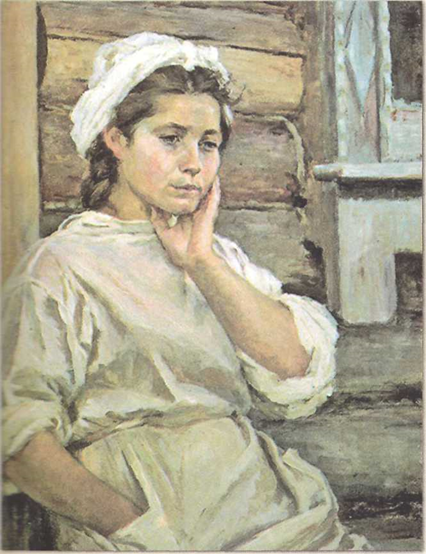 М Шегаль.Медсестра (в свободную минуту),1945